TRAMBUS ŚRÓDMIEJSKIOd 2 do 8 maja po ulicach centrum Łodzi kursować będzie specjalna linia obsługiwana przez znany łodzianom z ul. Piotrkowskiej trambus. Pojazd będzie zatrzymywał się na wszystkich przystankach leżących wzdłuż zaplanowanej trasy przejazdu. Podróżowanie trambusem będzie bezpłatne. W trambusie na pasażerów będzie czekał przewodnik, który przybliży historię i różne nieznane fakty na temat przeznaczonych do rewitalizacji obszarów Łodzi. To doskonała okazja do dowiedzenia się wszystkiego co istotne na temat rewitalizacji śródmieścia Łodzi. Wsiadając do trambusa pasażerowie poznają także szczegóły uczestnictwa w rozpoczynających się w maju konsultacjach społecznych dla mieszkańców centrum Łodzi. To może być niezwykle wartościowa, ale także niezapomniana podróż. trasa linii: Dworzec PKS Północny – Źródłowa, Wojska Polskiego, Franciszkańska, Kilińskiego, Pomorska, Legionów, Żeromskiego, Skłodowskiej Curie, Wólczańska, Zamenhofa, Nawrot, Sienkiewicza, Narutowicza, pl. Dąbrowskiego, Sterlinga, Pomorska, Franciszkańska, Wojska Polskiego – Dworzec PKS Północnyrozkład jazdy: Trambus z Dworca PKS Północny będzie odjeżdżał o każdej pełnej godzinie miedzy 10 a 18 – codziennie od 2 do 8 maja.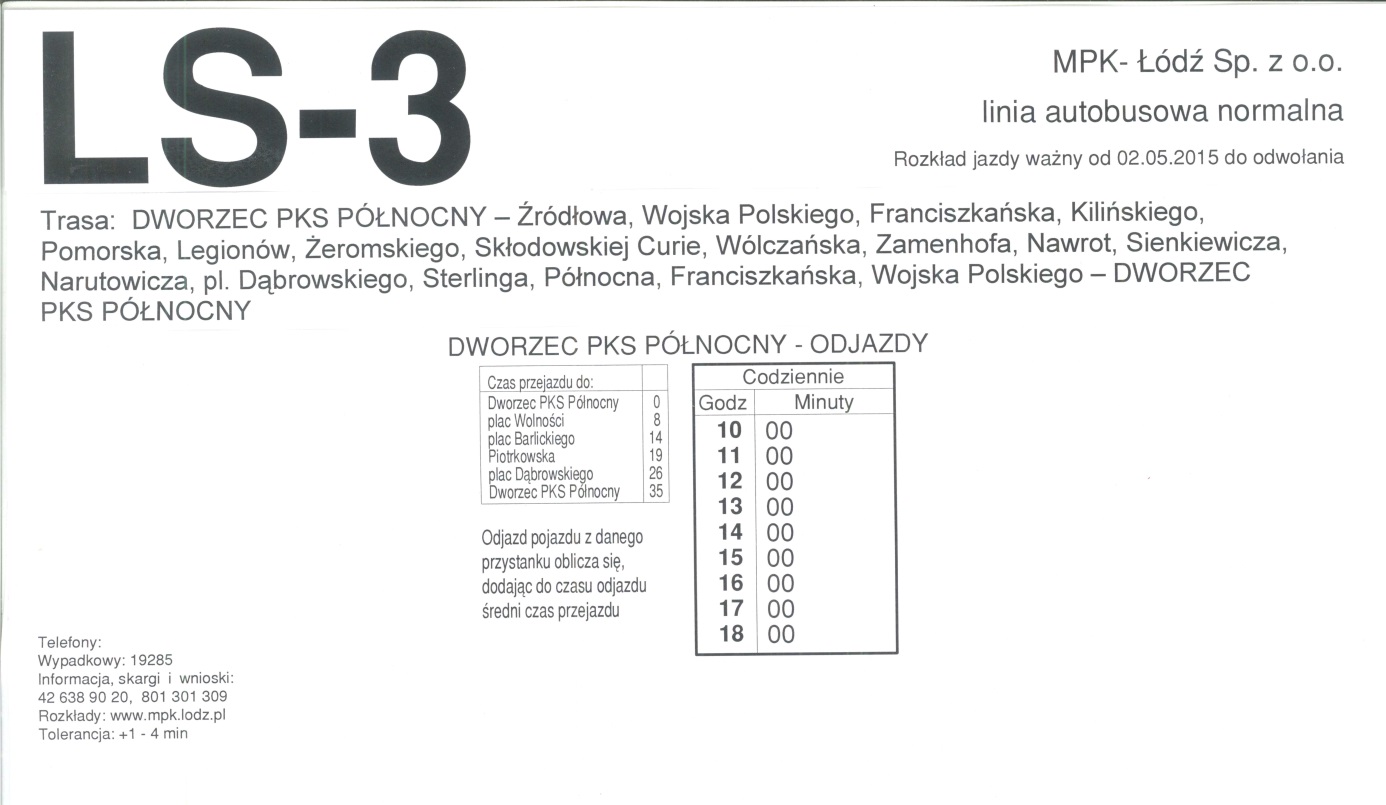 